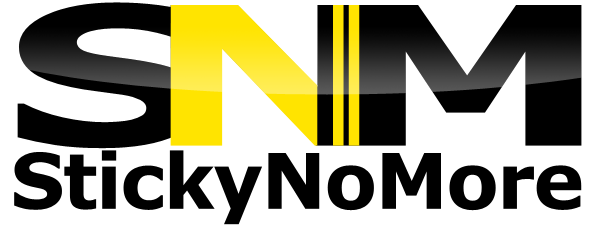 Ferrari 355 HVAC/Ashtray Removal - You open the ashtray, remove the plastic bucket insert, unscrew the one screw and the entire assembly pulls right out. Disconnect two wires for the cigarette lighter and power mirror switch and it is out. The HVAC panel is not held in with any screws or bolts, it essentially lifts right out after the ashtray has been removed. Unplug one connector and it should be disconnected.Once those parts are out the next part is the shifter trim and switches. This is a bit more complicated because of the shifter ball and/or the reverse T handle. Either the shifter ball (6 speed cars) or reverse T handle (F1 cars) needs to be removed before accessing the four screws that hold down the shifter trim. The shifter ball is removed by loosening the jamb nut at the base of the ball. Next you need to remove the screws that hold down the shifter trim or the reverse handle. After those parts are out of your way, you need to disconnect the buttons and switches. Ferrari does not leave alot of wire to play with so those switches and buttons may be tight to work with. Mark each connector so you know which switch or button gets plugged back into the correct one. Sometimes those switches and buttons where the connector is are very tight, you may have to use a screwdriver to help carefully pry the connector off the back of the button or switch. Take your time as older plastic can become brittle and may break or crack. If you have any questions please feel free to give us a call or send us an email. 